Týdenní plán8.12.-9.12.         2022 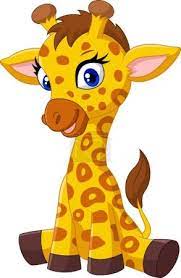  předmět      učivopracovní sešit         úkolybudou zeleně zakroužkovány   ČJPráce se skládací abecedouHláska a písmeno j,JČtení s porozuměnímHádankyČtení jednoslabičných slov se zavřenou slabikou /les,pes/SLABIKÁŘstr. 12– 15PS str. 5Trénujeme čtení slabik a slov se známými hláskamiProcvičujeme uvolnění ruky psaním   PSPíšeme písmeno  M,ODo konce písanky č.1Budou zeleně kroužkované  MAPočítáme schodyČíslo na číselné oseSčítací trojúhelníkyPRACOVNÍ SEŠIT – PSstr. 49- 51  PRVNa chodníkuPřecházíme vozovkuNa silniciPravidla silničního provozuPRACOVNÍ SEŠIT – PSstr. až 27 - 29   AJPoslechový test - /1. a 2. lekce – slovní zásoba : školní pomůcky, hračky/Příběh hraček – poslech, dramatizaceMoje kniha : HračkyUčebnice str. 20 - 21PS  str. 17- 19